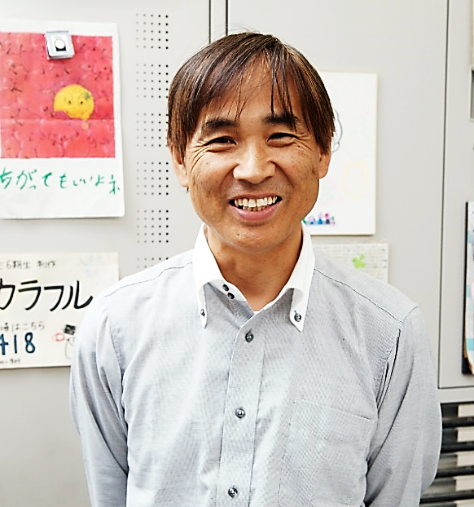 ■　日時・会場　　　　　　　　　2020年6月27日（土）9：50～15：00（受付9：30～）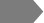 道民活動センターかでる2.7  4階  大会議室（札幌市中央区北２条西７丁目１番地）※駐車場が限られていますので、公共交通機関をご利用ください。■　参加費一　　　般　　　　　　　　　会　　　員（入会申込中含む）賛助会員（学生）　　　　 　●交流・情報交換会　１８：３０～（２時間程度）　会費４，５００円　場所　中村屋旅館　札幌市中央区北３条西７丁目 ※参加希望の方は、上記参加費と一緒に会費（４，５００円）を振込■　申込期間2020年3月1日（日）～６月１９日（金）■　申込方法●参加申込書に必要事項をご記入の上「郵便振替払込受領証」の写しを添付し、ＦＡＸまたは郵送にてお申込み下さい。●参加費は前払いとなります。原則、返金いたしません。●交流・情報交換会のキャンセルは、6月1９日（金）までご連絡下さい。振込手数料を差し引き返金いたします。●振込用紙は郵便局に備え付けの「青色払込取扱票」をご使用下さい。振込手数料は各自にてご負担ください。通信欄に「実践研究集会」と明記してください。■　参加申込先・振込先■　プログラム北海道社会福祉士会事務局 行　　　　　ＦＡＸ：０１１－２１３－１３１４2020年度 公益社団法人　北海道社会福祉士会　実践研究集会(全道大会)【参加申込書】【個人情報の取扱いについて】ご記入いただいた個人情報は、当該研究集会の運営及び統計資料、参加者名簿の作成に使用いたします。以上の目的以外でご本人の了承なく個人情報を第三者に開示することはありません。【問い合わせ先】時間内容等9：30受付9：50開会、主催者挨拶　公益社団法人北海道社会福祉士会　会長　神内秀之介10：00【基調講演】「ソーシャルワーカーの力量を高める理論とアプローチ（仮）」　■講　師　神奈川県立保健福祉大学保健福祉学部社会福祉学科　　　　　　　　　　准教授　川村　隆彦　氏12：00昼休憩13：00【実践発表】【ポスター発表】※　実践発表４～５発表予定。※　実践発表・ポスター発表の募集につきましては、別途募集要領を参照してください15：00終了　※会員の方は引き続き総会がございます。18：30情報交換・交流会（ふりがな）氏　　名（ふりがな）氏　　名連絡先種別（該当する□にチェックを入れてください）□ 所属先〔　　　　　　　　　　　　　　　　　　　　　〕 ・ □ 自宅連絡先種別（該当する□にチェックを入れてください）□ 所属先〔　　　　　　　　　　　　　　　　　　　　　〕 ・ □ 自宅連絡先種別（該当する□にチェックを入れてください）□ 所属先〔　　　　　　　　　　　　　　　　　　　　　〕 ・ □ 自宅連絡先住所〒連絡先住所〒連絡先住所〒平日日中の連絡先電話番号           　　   ―          　　―平日日中の連絡先電話番号           　　   ―          　　―平日日中の連絡先電話番号           　　   ―          　　―受講にあたって支援が必要な方は、該当する□にチェックを入れてください。□ 車いすを利用して参加　　□ 手話通訳を希望　　□ その他（　　　　　　　                   　）受講にあたって支援が必要な方は、該当する□にチェックを入れてください。□ 車いすを利用して参加　　□ 手話通訳を希望　　□ その他（　　　　　　　                   　）受講にあたって支援が必要な方は、該当する□にチェックを入れてください。□ 車いすを利用して参加　　□ 手話通訳を希望　　□ その他（　　　　　　　                   　）お申込内容（該当する□にチェックを入れてください）お申込内容（該当する□にチェックを入れてください）お申込内容（該当する□にチェックを入れてください）郵便振替払込受領証（写）添付欄郵便振替払込受領証（写）添付欄北海道社会福祉士会記入欄郵便振替払込受領証（写）添付欄郵便振替払込受領証（写）添付欄受付番号郵便振替払込受領証（写）添付欄郵便振替払込受領証（写）添付欄入金確認郵便振替払込受領証（写）添付欄郵便振替払込受領証（写）添付欄入力確認